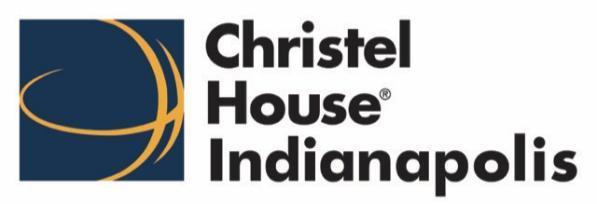 DEI and Strategic Planning Committee Members:  Ms. Anne De Prez (Chair)Mr. Bart PetersonMr. Bryan RichardsonMr. Victor Rivera Martinez  Dr. Sarah WeimerNOTICE OF DEI AND STRATEGIC PLANNING COMMITTEE 
MEETING AND AGENDA 
Monday, May 9, 2022 4:00-5:00 p.m.Physical location:  Manual High School, 2405 Madison Avenue, Indianapolis, IN  46225 Join Zoom Meeting:  Please see information below. Agenda Call to Order/Approve Previous Board Committee Meeting Minutes (from April 13, 2022 committee meeting)  Consent AgendaStrategic Plan College and Careers Update Closing Remarks and Adjournment Join Zoom Meeting https://us06web.zoom.us/j/81294914368?pwd=c2dnQ1NrUWNCNS92ZlhSbEExMHhidz09 Meeting ID: 812 9491 4368 Passcode: FxK6JZ One tap mobile +19292056099,,81294914368#,,,,*056771# US (New York) +13017158592,,81294914368#,,,,*056771# US (Washington DC) Dial by your location +1 929 205 6099 US (New York) +1 301 715 8592 US (Washington DC) +1 312 626 6799 US (Chicago) +1 669 900 6833 US (San Jose) +1 253 215 8782 US (Tacoma) +1 346 248 7799 US (Houston) Meeting ID: 812 9491 4368 Passcode: 056771 Find your local number: https://us06web.zoom.us/u/kAMvtjUgY